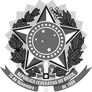 FUNDAÇÃO UNIVERSIDADE FEDERAL DE SÃO CARLOSCOORDENAÇÃO DO CURSO DE ENGENHARIA ELÉTRICA - CCEE/CCET
Rod. Washington Luís km 235 - SP-310, s/n - Bairro Monjolinho, São Carlos/SP, CEP 13565-905
Telefone: (16) 33519701 - http://www.ufscar.brDP-TCC-AO nº XX/2022/CCEE/CCETGraduação: Defesa Pública de Trabalho de Conclusão de CursoAtestado do Orientador (GDP-TCC-AO)Atestamos que o Prof. Dr. xxxx orientou o(a) estudante (nome do estudante) em seu TRABALHO DE CONCLUSÃO DE CURSO intitulado: “xxxxxxxxxx”, cuja Defesa Pública ocorreu em xx/xx/2022.São Carlos, xx de xxxx de 2022.Prof. Dr. Guilherme Guimarães LageCoordenador do Curso de Engenharia Elétrica